 TP. HCM, ngày     tháng       năm 20KẾ HOẠCH NGHIÊN CỨU HỌC BỔNG CHƯƠNG TRÌNH TIẾN SĨThông tin cá nhânHọ và tên:	Sinh ngày:	tại:	Số CCCD/hộ chiếu:	ngày cấp:	 Nơi cấp:	 Thường trú:	Địa chỉ liên lạc:	Điện thoại:	Email:	Học hàm:	Học vị:	Ngành/chuyên ngành tốt nghiệp trình độ thạc sĩ:	Trường tốt nghiệp trình độ thạc sĩ:	Cơ quan đang công tác:	Researcher ID:	ORCID:	 Các nghĩa vụ của nghiên cứu sinhQua quá trình làm việc với Khoa/Viện		, tôi nhận thấy các hướng nghiên cứu của tôi liên quan đến lĩnh vực	                                      	phù hợp với các chuyên ngành nghiên cứu của quý Khoa/Viện. Tôi xin đề xuất kế hoạch làm việc của cá nhân như sau:Vị trí: Thành viên thuộc Khoa/Viện               	theo hình thức nghiên cứu sinh.Thời gian thực hiện: từ        /         /          đến       /         /       Chỉ tiêu đăng ký: Tôi đã nắm rõ và hiểu được cách xếp hạng công bố quốc tế của Trường.Các bài báo được công bố trong các tạp chí hoặc nhà xuất bản kém chất lượng dưới đây sẽ không được chấp nhận bởi Trường:https://science.tdtu.edu.vn/nghien-cuu/cac-tien-ich-nghien-cuuVà các dạng tạp chí/nhà xuất bản tương tự khác.Tác quyền:Tác giả ghi tên đầu là tác giả đầu tiên trong danh sách tác giả, đồng thời địa chỉ TDTU là địa chỉ đầu tiên trong danh sách địa chỉ và email của Trường.Tác giả gửi bài/liên hệ là tác giả được ghi nhận trong bài báo là người gửi bài/liên hệ (duy nhất) đến tạp chí + địa chỉ email của Trường. Trên phiên bản xuất bản của bài báo, tác giả có ghi chú “corresponding author/các ký hiệu tương đương corresponding author” mới được công nhận là tác giả gửi bài/liên hệ.Tạp chí WoS chỉ bao gồm SCIE, SSCI, AHCI, ESCI, không xem xét các loại khác;Địa chỉ gửi công bố:+ Đối với cá nhân của Viện/Trung tâm/Phòng/Ban thuộc TrườngĐịa chỉ công bố gồmLaboratory of …/… Research Group (nếu NCV-VC-NLĐ có tham gia Phòng/Nhóm NC), Institute ……, Ton Duc Thang University, Ho Chi Minh City, VietnamFaculty of……, Ton Duc Thang University, Ho Chi Minh City, VietnamĐịa chỉ email: Email: ..............@tdtu.edu.vn+ Đối với cá nhân của Khoa thuộc TrườngĐịa chỉ công bố gồm… Research Group (nếu NCV-VC-NLĐ có tham gia Nhóm NC của Khoa), Faculty of ...…, Ton Duc Thang University, Ho Chi Minh City, VietnamĐịa chỉ email: Email: ...............@tdtu.edu.vn(Không chấp nhận bất kỳ địa chỉ và email của cơ quan trong và ngoài nước nào khác. Việc ghi thêm địa chỉ công bố và/hoặc địa chỉ email khác phải được Hiệu trưởng phê duyệt).+ Trường hợp tạp chí yêu cầu ghi rõ thông tin địa chỉ của Trường, NCV phải ghi rõ và đúng các thông tin như sau: “..., Ton Duc Thang University, No. 19 Nguyen Huu Tho Street, Tan Phong Ward, District 7, Ho Chi Minh City, Vietnam”.Các bài báo chỉ được nghiệm thu khi đã được xuất bản (published), hoặc đã có bản online trên tạp chí (first online).Thông tin về đề tài nghiên cứu:Lý do chọn đề tài nghiên cứu(10 dòng trở lên)Kế hoạch thực hiện nhiệm vụ chính(công bố khoa học theo Kế hoạch nhiệm vụ đã đăng ký)Kế hoạch thực hiện nhiệm vụ phụ(giảng dạy hoặc báo cáo chuyên đề nghiên cứu)Kinh nghiệm (về nghiên cứu, về hoạt động thực tế, hoạt động xã hội…); kiến thức, sự hiểu biết và những chuẩn bị của ứng viên trong dự định nghiên cứu khoa học, công bố quốc tế và luận án tiến sĩDự kiến việc làm và các nghiên cứu tiếp theo sau khi tốt nghiệp		NGHIÊN CỨU VIÊN SAU TIẾN SĨ		(Ký và ghi rõ họ tên)	KHOA/VIỆN………..	NGƯỜI HƯỚNG DẪN	(Ký và ghi rõ họ tên)	(Ký và ghi rõ họ tên)Tài liệu tham khảoTRƯỜNG ĐẠI HỌC TÔN ĐỨC THẮNGTÊN ĐƠN VỊ Chỉ tiêu đăng kýGhi chúA. Đăng ký nghĩa vụ chính: Công bố……………….. bài WoS/Scopus tác giả ghi tên đầu và/hoặc tác giả gửi bài/liên hệ với thứ hạng           theo xếp hạng của TDTU. Hình thức bài báo:  Research article   Review article.  Theo mục 3.1.2 khoản 3 Điều V của Quy định 246B. Đăng ký nghĩa vụ phụ: Thực hiện một (01) trong các nghĩa vụ sau: (đánh dấu vào ô). Tham gia hướng dẫn khóa luận, đồ án tốt nghiệp cho sinh viên, tối thiểu 02 sinh viên/năm; Tham gia báo cáo sinh hoạt học thuật/ journal club/ seminar tại đơn vị tối thiểu 02 lần/năm; Hỗ trợ đơn vị quản lý NCS trong công tác tổ chức hội thảo, đồng thời tham gia hội thảo khoa học do đơn vị tổ chức ở vai trò tác giả gửi bài và có tham gia báo cáo tối thiểu 01 hội thảo/năm (chỉ được đăng ký khi đơn vị quản lý NCS có kế hoạch tổ chức hội thảo trong năm học); Tham gia hội thảo khoa học quốc tế, nộp bài và phải báo cáo tại hội thảo có kỷ yếu hội thảo được Index trong Wos/Scopus tối thiểu 01 hội thảo/năm.TTNội dungKết quả dự kiếnThời gian dự kiếnTTNội dungHình thứcSố lượng dự kiến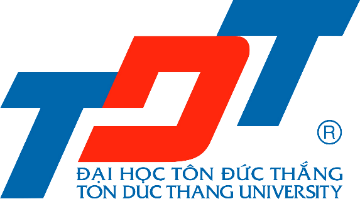 